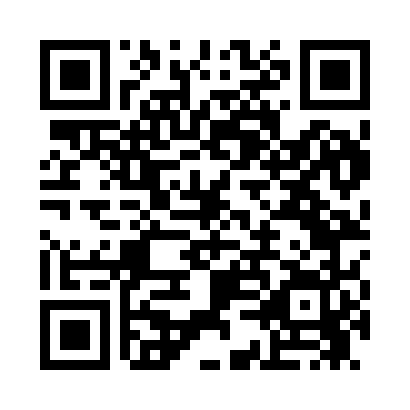 Prayer times for Hattontown, Virginia, USAMon 1 Jul 2024 - Wed 31 Jul 2024High Latitude Method: Angle Based RulePrayer Calculation Method: Islamic Society of North AmericaAsar Calculation Method: ShafiPrayer times provided by https://www.salahtimes.comDateDayFajrSunriseDhuhrAsrMaghribIsha1Mon4:145:481:145:108:3910:132Tue4:155:491:145:108:3910:133Wed4:155:491:145:108:3910:124Thu4:165:501:145:108:3810:125Fri4:175:501:145:108:3810:116Sat4:185:511:145:108:3810:117Sun4:185:511:155:108:3810:108Mon4:195:521:155:118:3710:109Tue4:205:531:155:118:3710:0910Wed4:215:531:155:118:3710:0911Thu4:225:541:155:118:3610:0812Fri4:235:551:155:118:3610:0713Sat4:245:551:155:118:3510:0614Sun4:255:561:165:118:3510:0615Mon4:265:571:165:118:3410:0516Tue4:275:581:165:118:3310:0417Wed4:285:581:165:118:3310:0318Thu4:295:591:165:108:3210:0219Fri4:306:001:165:108:3210:0120Sat4:316:011:165:108:3110:0021Sun4:336:021:165:108:309:5922Mon4:346:021:165:108:299:5823Tue4:356:031:165:108:299:5724Wed4:366:041:165:108:289:5625Thu4:376:051:165:108:279:5426Fri4:386:061:165:098:269:5327Sat4:406:071:165:098:259:5228Sun4:416:071:165:098:249:5129Mon4:426:081:165:098:239:4930Tue4:436:091:165:088:229:4831Wed4:446:101:165:088:219:47